РАЗВИТИЕ ИГРОВОЙ ДЕЯТЕЛЬНОСТИ  С ДЕТЬМИ В ГРУППЕ №6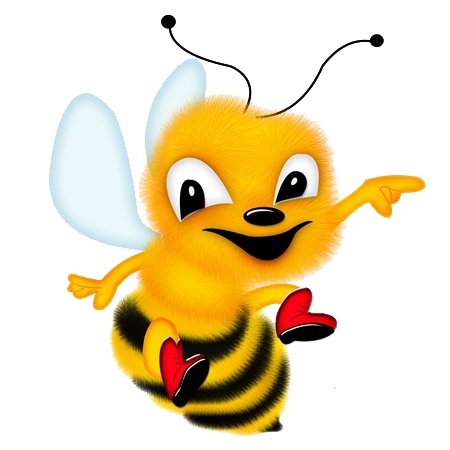 УВАЖАЕМЫЕ РОДИТЕЛИ, ПРЕДЛОГАЕМ ВАШЕМУ ВНИМАНИЮ  ОТЧЁТ О ПРОДЕЛАННОЙ РАБОТЕ В РАЗДЕЛЕ ИГРОВАЯ ДЕЯТЕЛЬНОСТЬ, ЗА ПЕРОИД С СЕНТЯБРЯ ПО ДЕКАБРЬ 2015 ГОДА.КОГДА К НАМ В ГРУППУ ПРИШЛИ ВАШИ ЛЮБИМЫЕ ДЕТКИ, НАШИМИ ОСНОВНЫМИ ЦЕЛЯМИ И ЗАДАЧАМИ СТАЛИ:- СОЗДАТЬ УСЛОВИЯ ДЛЯ РАЗВИТИЯ ИГРОВОЙ ДЕЯТЕЛЬНОСТИ- СФОРМИРОВАТЬ У ДЕТЕЙ ИГРОВЫЕ УМЕНИЯ- РАЗВИТЬ ИНТЕРЕС К РАЗЛИЧНЫМ ВИДАМ ИГР-РАЗВИТЬ САМОСТОЯТЕЛЬНОСТЬ, ИНИЦИАТИВНОСТЬ, НАВЫКИ САМОРЕГУЛЯЦИИ- ФОРМИРОВАТЬ ДОБРОЖЕЛАТЕЛЬНОЕ ОТНОШЕНИЕ К СВЕРСТНИКАМ- УМЕНИЯ ДОГОВАРИВАТЬСЯ, САМОСТОЯТЕЛЬНО РАЗРЕШАТЬ КОНФЛИКТНЫЕ СИТУАЦИИ.МЫ ИГРАЕМ В СЮЖЕТНО-РОЛЕВЫЕ ИГРЫ: - «Мы шофёры!», «Моряки дальнего плавания!», «Водители автобусов!», «Мы едем – едем –едем..», «Салон красоты» или «Парикмахерская», «Поликлиника» или «Больница», «»Семья», «В гости к Маше»,  ……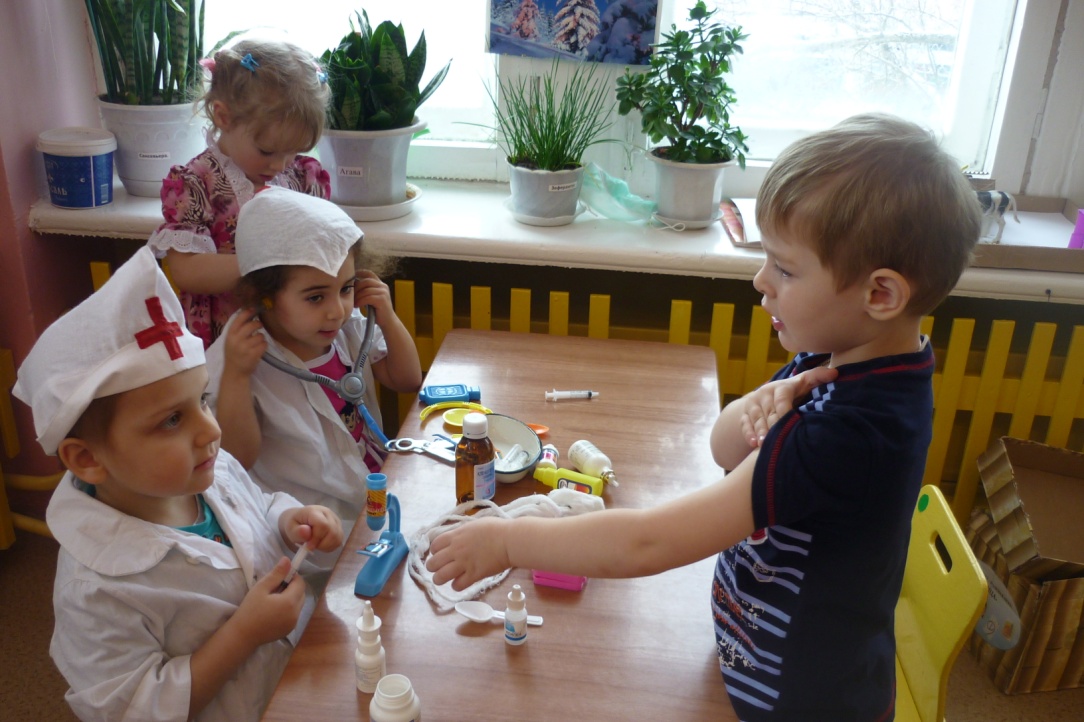 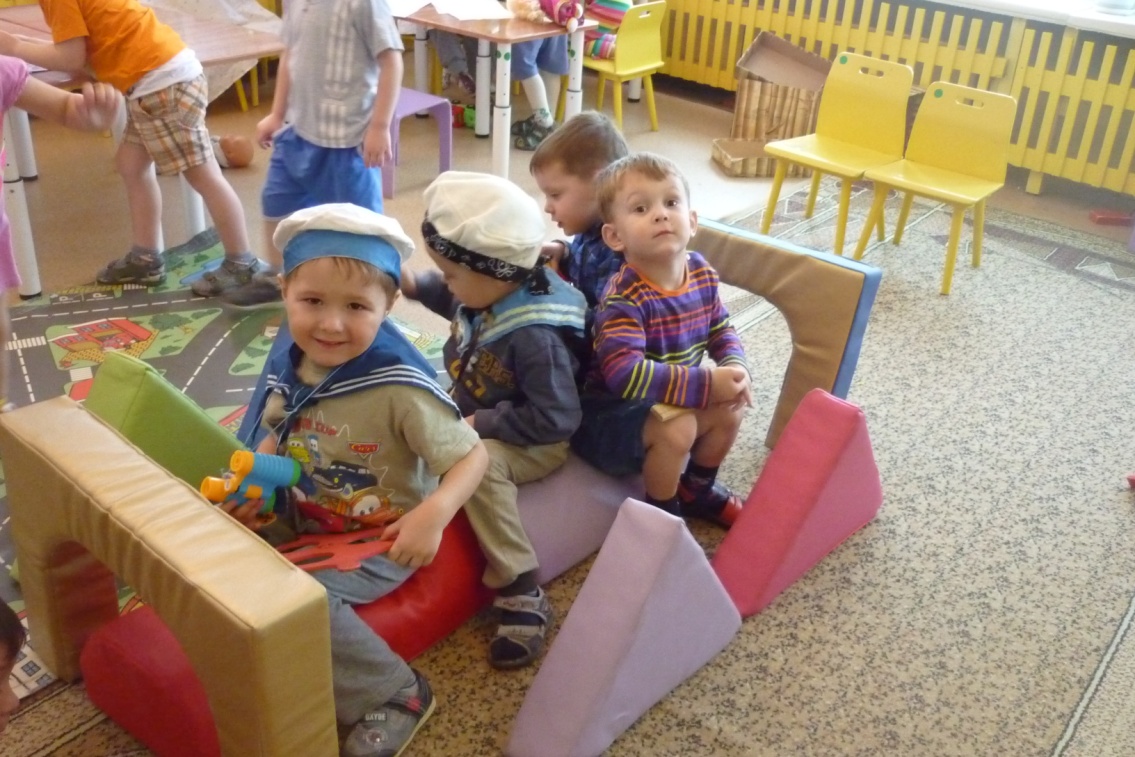 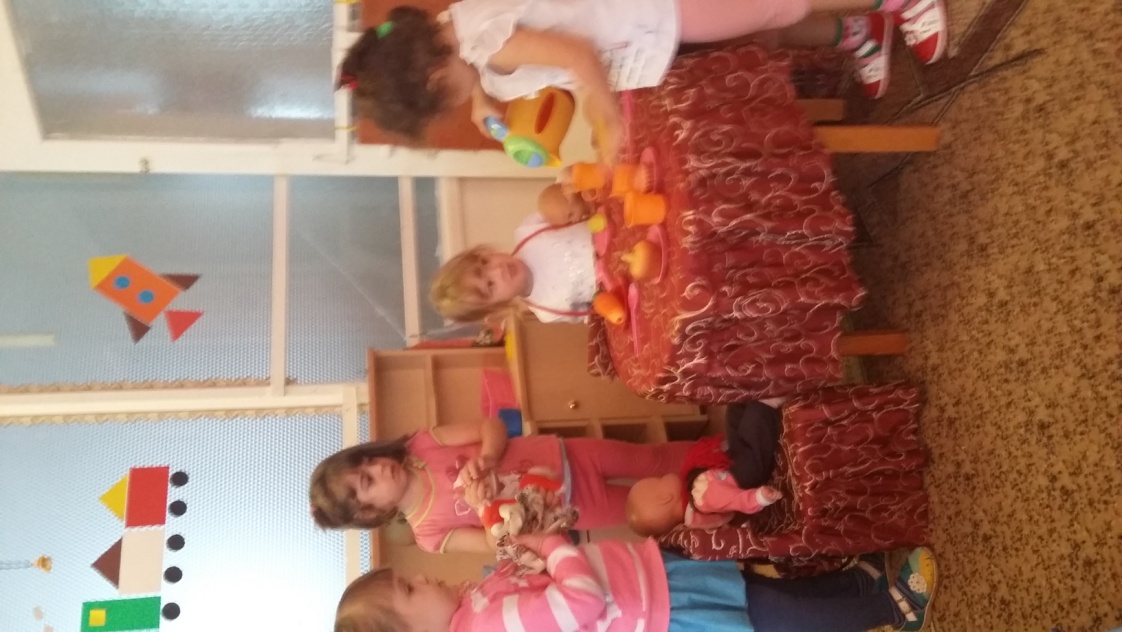 Эти игры способствуют у детей возникновению представления о реальной жизни взрослых. Учат взаимодействию друг с другом. Умение  выбирать и выполнять данную роль в игре, использовать предметы заменители (кубик – хлеб, карандаш – градусник, и т д…). ПОДВИЖНЫЕ ИГРЫ, САМЫЕ ЛЮБИМЫЕ У ДЕТЕЙ:«Зайка беленький сидит и ушами шевелит», «Самолёты», «Воробьи и автомобиль», «Жучки», «Поймай хвостик»,  «У медведя во бору», «Пузырь», «Карусели», «Зайка серенький скакал…», «Медведь и шишки».и многие другие игры.Подвижные игры развивают активность детей в двигательной деятельности.  Умение ориентироваться  в пространстве. Улучшают у детей эмоциональное состояние.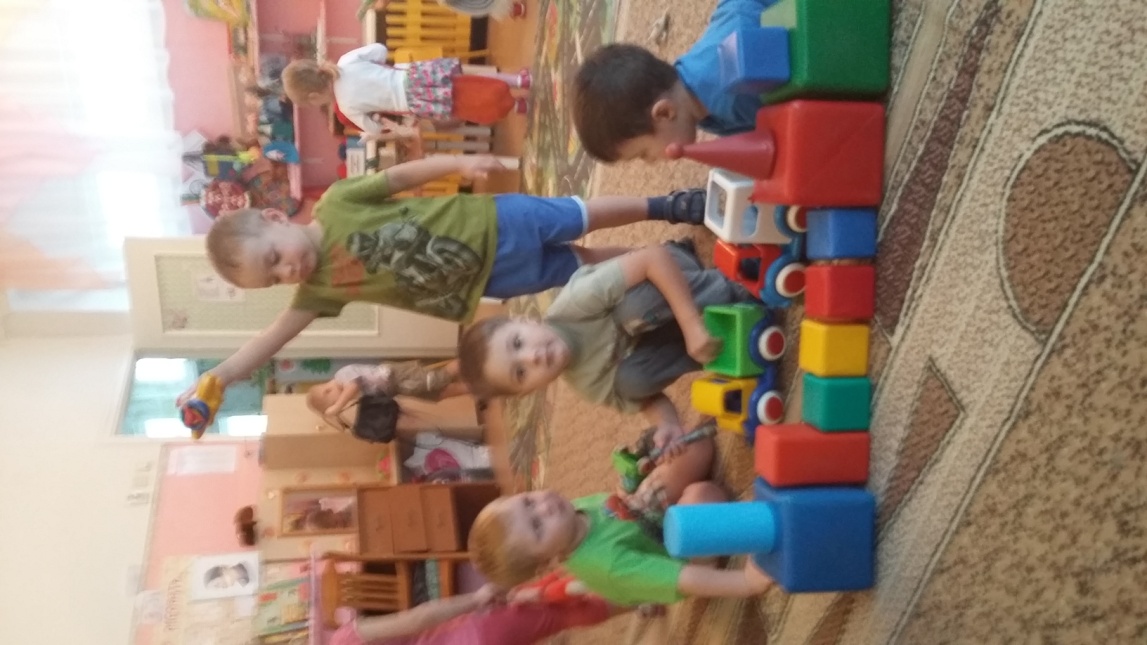 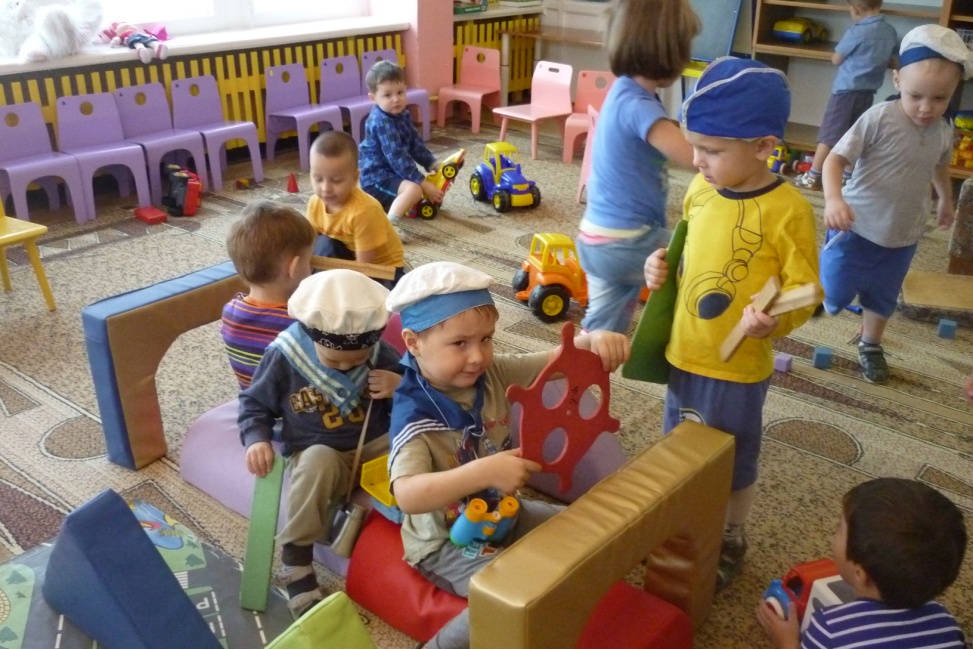 ДИДАКТИЧЕСКИЕ ИГРЫ:Дидактические игры — одно из средств воспитания и обучения детей дошкольного возраста. Игра для них - учёба, игра для них - труд, игра для них — серьезная форма воспитания. 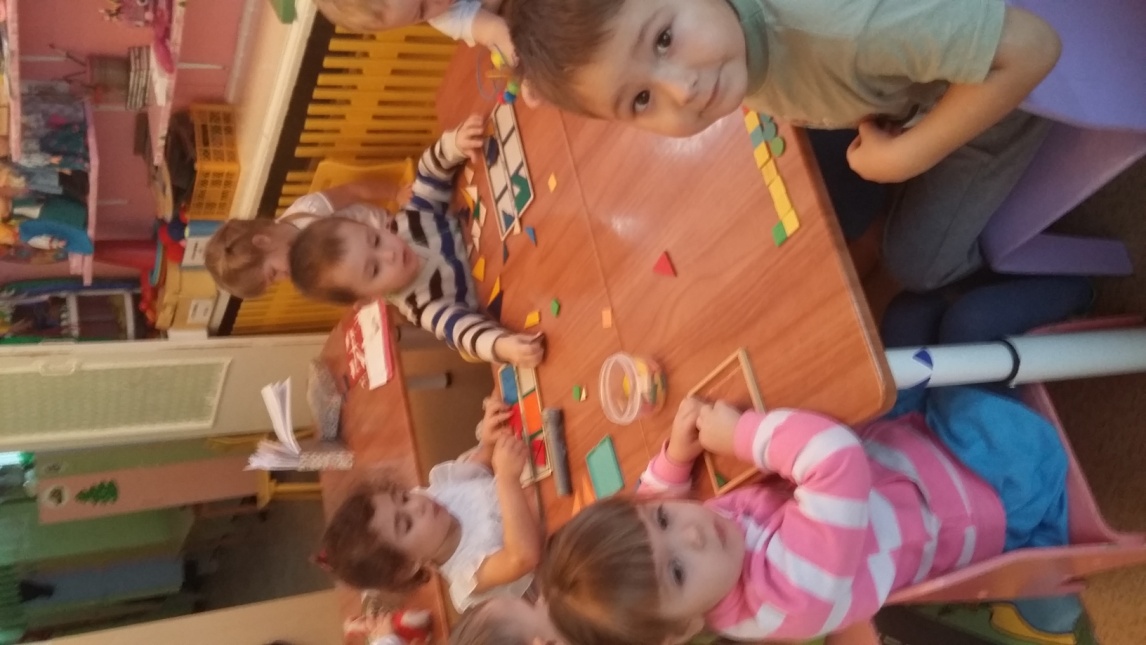 Игра для дошкольников — способ познания окружающего. Играя, РЕБЁНОК изучает цвета, форму, свойства материала, пространственные отношения, числовые отношения, изучает растения, животных.«Программа воспитания в детском саду» предъявляет к дидактическим играм большие требования. В ней говорится: «С помощью дидактических игр воспитатель осуществляет сенсорное воспитание детей, развивает познавательные процессы (любознательность, понимание взаимосвязи простейших явлений и т. д.). Мы использует игру как средство развития мышления, речи, воображения, памяти, расширения и закрепления представлений об окружающей жизни».
В теории и практике дошкольного воспитания существует следующая классификация дидактических игр:
а) с игрушками и предметами;
б) настолько-печатные;
в) словесные.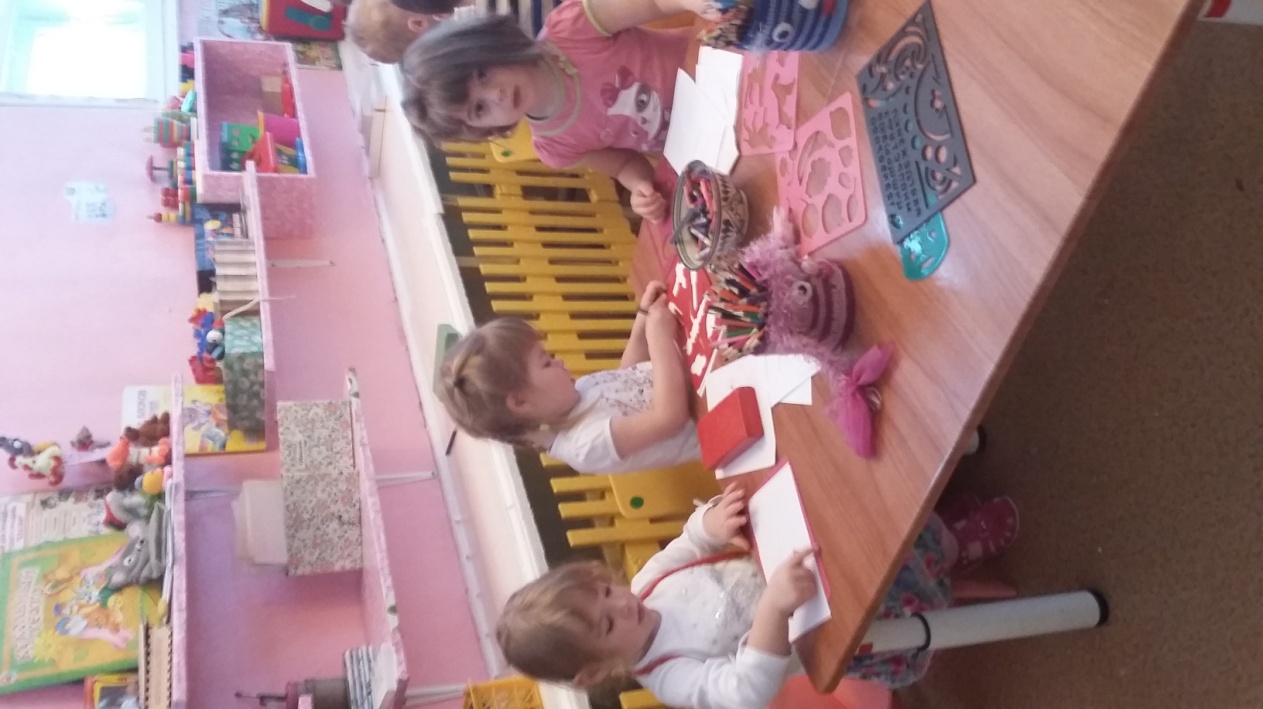 ВОТ ТАК ПРОХОДЯИТ НАША ИГРОВАЯ ДЕЯТЕЛЬНОСТЬ В ДЕТСКОМ САДУ!!!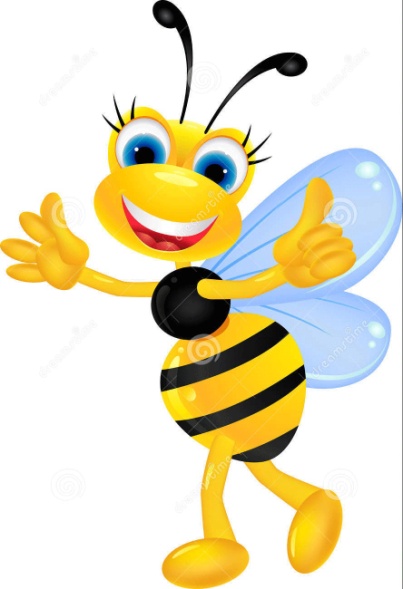                                                                                 ДО СКОРОЙ ВСТРЕЧИ!